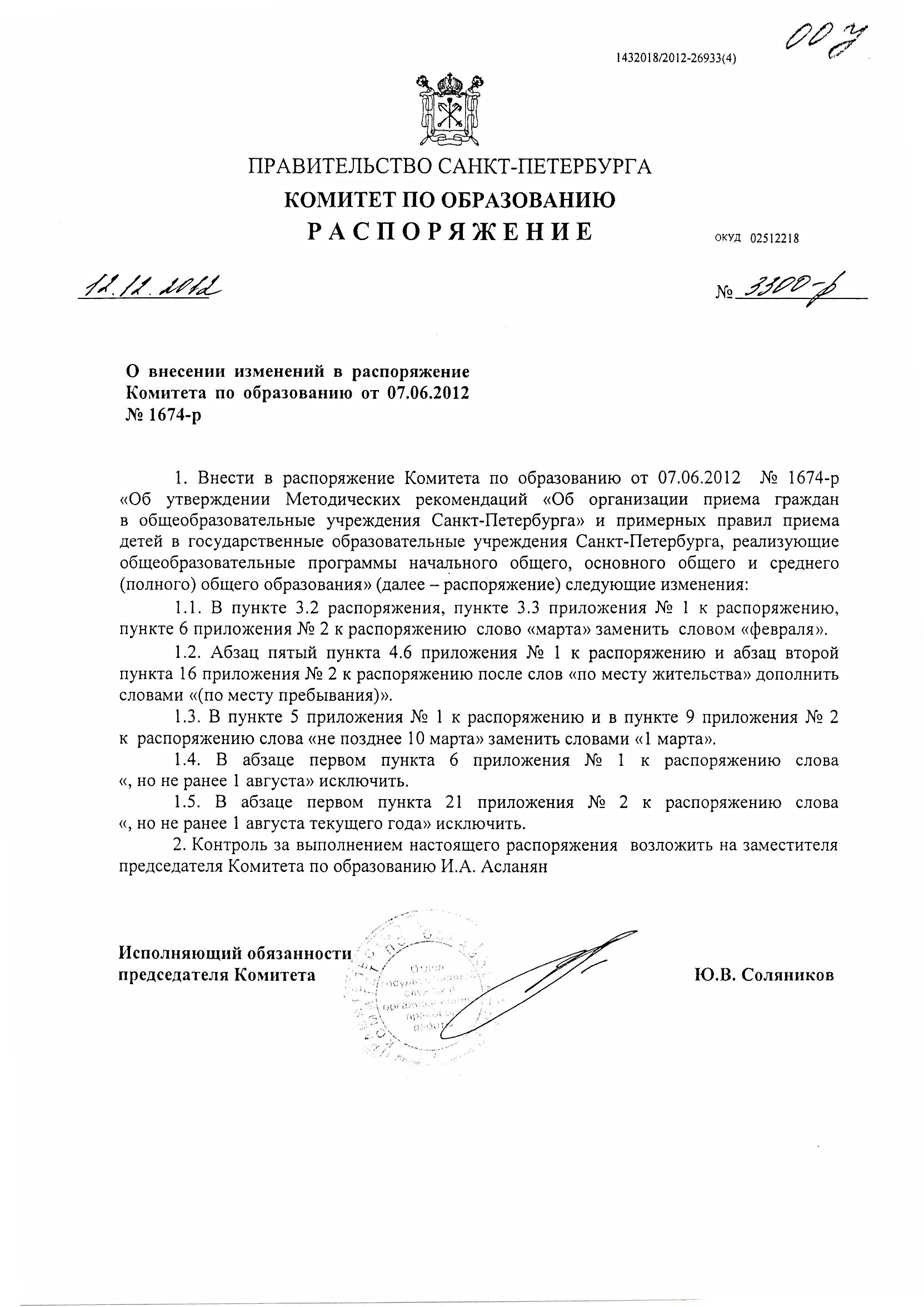 Администрация Калининского района Санкт-ПетербургаГосударственное  общеобразовательное учреждение
средняя общеобразовательная школа №138 Калининского района Санкт-Петербурга195221, г. Санкт-Петербург, Полюстровский пр., д. 33, кор. 3, лит. АПРИКАЗот «___»__________2011 г                                                                                                 №___«Об утверждении положения
о рабочей программе учителя,
работающего по ФГОС»      В целях обеспечения эффективного обучения в соответствии с федеральным государственным образовательным стандартом нового поколения на начальной ступени и на основании приказа Министерства образования и науки Российской Федерации от 06.10.2009 № 373 «Об утверждении и введении в действие федерального государственного образовательного стандарта начального общего образования»        ПРИКАЗЫВАЮ:Утвердить Положение о рабочей программе учителя, работающего по ФГОС.	Директор школы                        Сафонов А. Г.